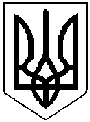 СЕМЕНІВСЬКА РАЙОННА РАДАПОЛТАВСЬКОЇ ОБЛАСТІРІШЕННЯ(двадцять друга позачергова сесія сьомого скликання)30.03.2018   Про затвердження в новій редакції Статутукомунального підприємства «Семенівський райкомунгосп»            Керуючись статтею 43 Закону України «Про місцеве самоврядування в Україні», статтею 29 Закону України «Про державну реєстрацію юридичних осіб та фізичних осіб-підприємців» та враховуючи рекомендації постійних комісій районної ради,районна рада вирішила:   	1.Викласти п.4.1. розділу 4 «Майно підприємства» Статуту коммунального підприємства «Семенівський райкомунгосп» Семенівської районної ради   в новій редакції:«Майно Підприємства становлять основні фонди та оборотні кошти, а також інші цінності, вартість яких відображається у самостійному балансі Підприємства. Статутний фонд Підприємства становить 7356292,00грн.(сім мільйонів триста п’ятдесят шість тисяч двісті дев’яносто дві грн. 00коп.)».2.Затвердити Статут комунального підприємства «Семенівський райкомунгосп» Семенівської районної ради Полтавської області в новій редакції (додаток на 8 аркушах).3.Т.в.о. директора КП «Семенівський райкомунгосп» Вороні Ю.П. забезпечити подачу документів для державної реєстрації Статуту комунального підприємства «Семенівський райкомунгосп» Семенівської районної ради Полтавської області в новій редакції.4.Контроль за виконанням рішення покласти на постійну комісію районної ради з питань економічного розвитку та управління комунальним  майном (Стадніченко С.М.).Головарайонної ради                                                                                        В. Юрченко